中国化工学会科技志愿者报名表请将报名表word版和签字扫描版发送至：huqin@ciesc.cn中国化工学会会员注册方式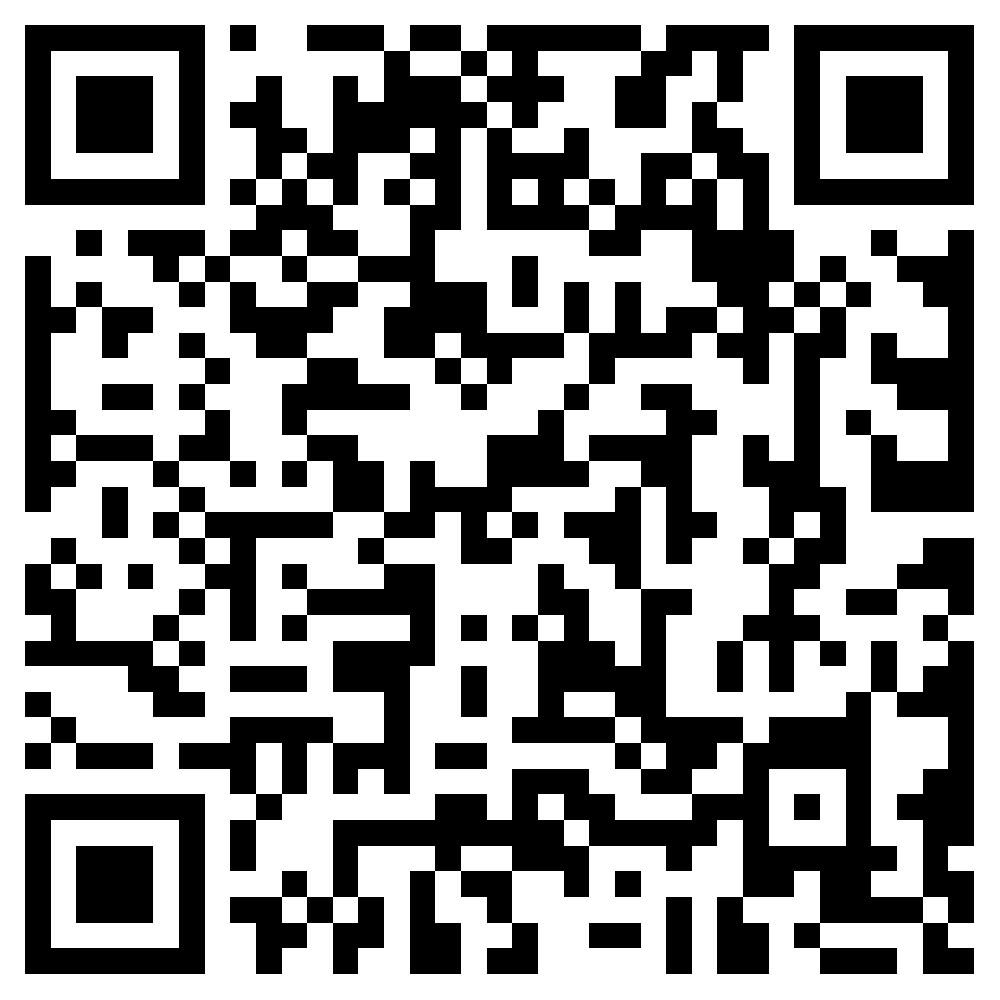 中国化工学会注册个人会员可采用两种方式：1. 手机注册（扫描右侧二维码进行注册）；2. 网站注册：http://www.ciesc.cn/member/signup.php会员部联系人：王健迎，010-64449478， wangjy@ciesc.cn胡  琴，010-64440548，huqin@ciesc.cn 姓名工作单位省份政治面貌性别出生年月学历职务职称专业领域/特长座机手机邮箱会员证号本人自愿为社会或他人提供公益性科技类服务，确保个人基本信息真实、准确、完整，以保证联络通畅。报名人签字：                                              申请日期：    年    月    日本人自愿为社会或他人提供公益性科技类服务，确保个人基本信息真实、准确、完整，以保证联络通畅。报名人签字：                                              申请日期：    年    月    日本人自愿为社会或他人提供公益性科技类服务，确保个人基本信息真实、准确、完整，以保证联络通畅。报名人签字：                                              申请日期：    年    月    日本人自愿为社会或他人提供公益性科技类服务，确保个人基本信息真实、准确、完整，以保证联络通畅。报名人签字：                                              申请日期：    年    月    日本人自愿为社会或他人提供公益性科技类服务，确保个人基本信息真实、准确、完整，以保证联络通畅。报名人签字：                                              申请日期：    年    月    日本人自愿为社会或他人提供公益性科技类服务，确保个人基本信息真实、准确、完整，以保证联络通畅。报名人签字：                                              申请日期：    年    月    日本人自愿为社会或他人提供公益性科技类服务，确保个人基本信息真实、准确、完整，以保证联络通畅。报名人签字：                                              申请日期：    年    月    日本人自愿为社会或他人提供公益性科技类服务，确保个人基本信息真实、准确、完整，以保证联络通畅。报名人签字：                                              申请日期：    年    月    日本人自愿为社会或他人提供公益性科技类服务，确保个人基本信息真实、准确、完整，以保证联络通畅。报名人签字：                                              申请日期：    年    月    日本人自愿为社会或他人提供公益性科技类服务，确保个人基本信息真实、准确、完整，以保证联络通畅。报名人签字：                                              申请日期：    年    月    日本人自愿为社会或他人提供公益性科技类服务，确保个人基本信息真实、准确、完整，以保证联络通畅。报名人签字：                                              申请日期：    年    月    日本人自愿为社会或他人提供公益性科技类服务，确保个人基本信息真实、准确、完整，以保证联络通畅。报名人签字：                                              申请日期：    年    月    日本人自愿为社会或他人提供公益性科技类服务，确保个人基本信息真实、准确、完整，以保证联络通畅。报名人签字：                                              申请日期：    年    月    日本人自愿为社会或他人提供公益性科技类服务，确保个人基本信息真实、准确、完整，以保证联络通畅。报名人签字：                                              申请日期：    年    月    日